V2 – Die Zersetzungsspannung von Zinkhalogeniden Materialien: 		 	2 Graphitminen, 100 mL Glaskammer, Krokodilklemmen, Voltmeter, Amperemeter, SpannungsquelleChemikalien:				Zinkbromid-Lösung (c = 0,1 ) Durchführung: 			50 ml der Zinkbromidlösung werden angesetzt und in die Glaskammer gefüllt. Zwei Graphitminen (Bleistiftminen) werden mit Krokodilklemmen versehen und in die Glaskammer gestellt. Eine Stromquelle, sowie ein Volt- und ein Amperemeter werden angeschlossen (Amperemeter in Reihe und Voltmeter als Parallelschaltung). Nun wird jeweils eine Spannung angelegt und in 0,5 V-Schritten erhöht. Dabei wird jeweils 30 Sekunden gewartet, bis die Spannung erhöht wird. Es wird beobachtet, ab wann sich eine Zersetzung einstellt. Die durch das System gebildete Spannung wird abgelesen, nachdem die Zersetzung stattgefunden hat und die Spannungsquelle ausgestellt worden ist. 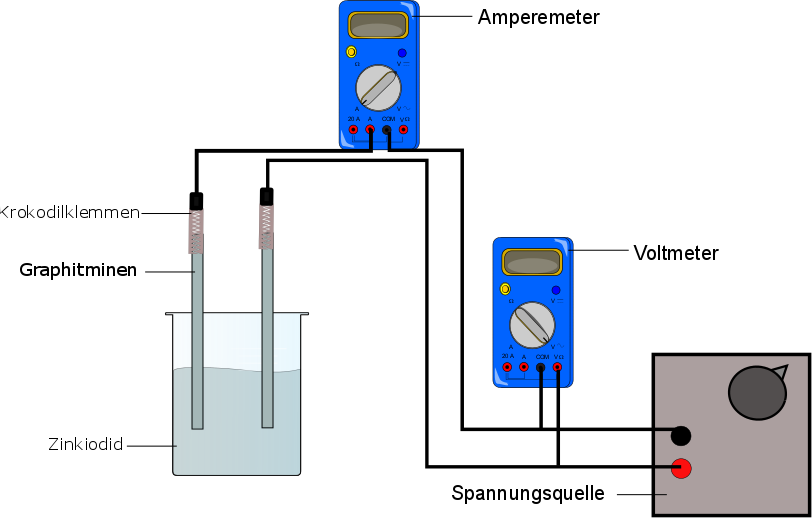 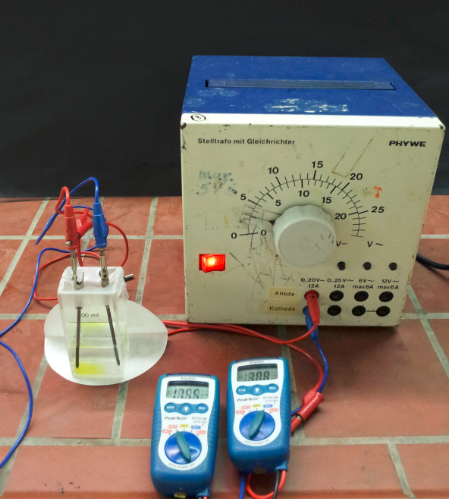 Abbildung 1 - Aufbau des Versuches.Beobachtung:		   Bei ca. 2 Volt Spannung beginnt sich an einer Bleistiftmine ein braun-gelber Niederschlag zu bilden. Die andere Bleistiftmine verfärbt sich leicht weiß. Nach der Zersetzung kann eine Stromstärke von 1,9 V abgelesen werden.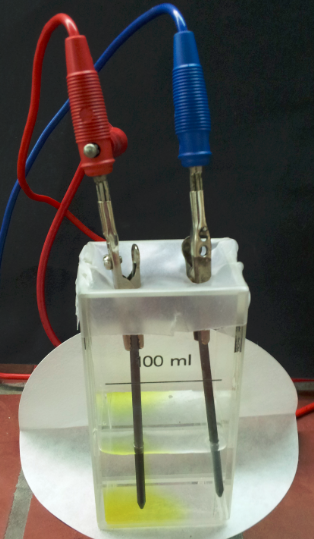 Deutung:		Beim Aufladeprozess handelt es sich um eine Elektrolyse. An der Kathode werden somit die Teilchen mit dem positivsten Potential reduziert und an der Anode werden die Teilchen mit dem negativsten Potential oxidiert. 		Anode/Oxidation: 	2 Br- → Br2 +2 e-  (E0 = 1,07 V) 						4OH- → O2 + 2H2O + 4 e- (E0 = 0,81 V)		Kathode/Reduktion:	Zn2+ + 2 e- → Zn  (E0 = -0,76 V)						2H3O+ +2 e- → H2 + H2O  (E0 = -0,42 V)		Demnach ergeben sich für die Zersetzungsspannungen von Wasser und Zinkbromid folgende Werte:		Wasser: E0 = 0,42 V + 0,81 V = 1,23 V		Zinkbromid: E0 = 0,76 V + 1,07 V = 1,83 V		Aufgrund dieser Potentiale müsste sich eigentlich Wasser in Wasserstoff und Sauerstoff zersetzen, was aufgrund der Überspannung dieser Gase an Graphit nicht erfolgt. Es kommt zur Abscheidung von Zink und Brom, was anhand eines silbergrauen Zink-Überzugs an der Kathode und einer gelbbraunen Brom-Abscheidung an der Anode deutlich erkennbar ist.Entsorgung:		Die Entsorgung erfolgt über den Halogen-Abfallbehälter.Literatur:		Praxis der Naturwissenschaften, „Aktuelle Entwicklungen in der Elektrochemie“, 8/64, 2015ZinkbromidZinkbromidZinkbromidH: 302, H314, H317, H411H: 302, H314, H317, H411H: 302, H314, H317, H411P: P280, P273, P305+P351+P338, P310P: P280, P273, P305+P351+P338, P310P: P280, P273, P305+P351+P338, P310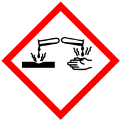 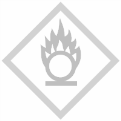 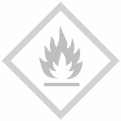 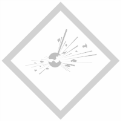 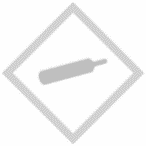 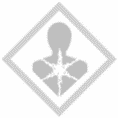 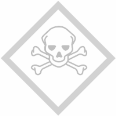 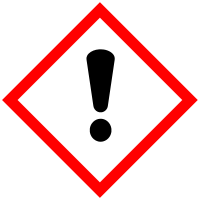 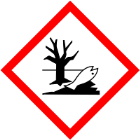 